SOLICITAÇÃO DE APROVEITAMENTO DE CRÉDITO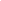 APROVEITAMENTO DE CRÉDITONomeNomeNomeNº MatrículaTítulo do Projeto de TeseTítulo do Projeto de TeseTítulo do Projeto de TeseTítulo do Projeto de TeseProfessor OrientadorProfessor OrientadorProfessor OrientadorProfessor OrientadorStatusDOCUMENTOS NECESSÁRIOSSolicitação assinada pelo aluno e pelo orientadorHistórico ou declaração, contendo aprovação, nota/conceito da disciplina cursadaEmenta da disciplinaPrograma da disciplinaDisciplina cursadaCréditosNotaIESJustificativa, tendo em vista o tema da tese Avaliação  do Ponto FocalObservações:Data  ____/____/_____                                                   ___________________________________                        _____________________________________                                 Aluno                                                                                       Orientador                 _____________________________________Coodenador(a) da Nucleadora